ПОЗИВ ЗА ПОДНОШЕЊЕ ПОНУДА ЗА НАБАВКУ НА КОЈУ СЕ ЗАКОН НЕ ПРИМЕЊУЈЕ- МОБИЛНА ТЕЛЕФОНИЈА- 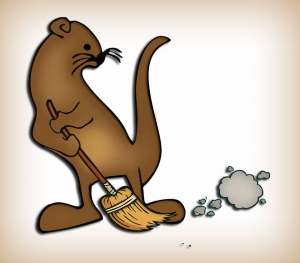 ЈКП „ ВИДРАК“ ВАЉЕВОВојводе Мишића 5014000 ВаљевоДел.бр.01-8248/1-21Тел: 014/221-556www.vidrakvaljevo.com ДОКУМЕНТАЦИЈА ЗА НАБАВКУМОБИЛНА ТЕЛЕФОНИЈАУ-1/2021Децембар, 2021.годЈКП „ВИДРАК“ ВАЉЕВОУпућује Позив за достављање понуда За  набавку	Позивамо Вас да, уколико сте заинтересовани , доставите понуду за  набавку- Мобилна телефонија, број набавке  У-1/2021	Понуда се припрема и подноси у складу са документацијом.	Документацију може преузети лице које поседује овлашћење заинтересованог понуђача у нашим просторијама, које се налазе у ул.Војводе Мишића 50 у Ваљеву, сваког радног дана од 08.00-14.00 часова или се доставља понуђачу на лични захтев, путем поште, e-maila.	Заинтересовани понуђачи су обавезни да своје понуде доставе лично или путем поште најкасније до 10.01.2022. Благовременим ће се сматрати понуде које стигну до  10.01.2022. год. на адресу  ЈКП  „ВИДРАК“  Ваљево, улица Војводе Мишића 50 до 10:15 часова истога дана.	Јавно отварање понуда обавиће се истог дана када је крајњи рок за пријем понуда, односно 10.01.2022 .год у 10:30 мин.Отварању понуда могу да присуствују представници понуђача са овлашћењем , које се предаје комисији непосредно пре јавног отварања понуда.	Одлуку о додели уговора наручилац ће донети у року од 05 дана од дана јавног отварања понуда.	Број  набавке  У-1/2021 – Мобилна телефонија. У П У Т С Т В ОЗа сачињавање понуде по позиву бр. У-1/2021	1.Понуда се подноси на оригиналном обрасцу из документације.	Понуда мора бити јасна, читко откуцана или написана неизбрисивим мастилом и свака страна мора бити потписана од стране овлашћеног лица.Понуда се подноси у затвореној коверти, са тачно наведеном адресом понуђача и назнаком  НЕ ОТВАРАТИ – понуда за  набавку У-1/2021  – назив услуга.	2.Понуда и сва акта морају бити на српском језику. Понуда се доставља тако што понуђач уписује тражене податке у обрасце који су саставни део документације. Комисија за набавке узеће у разматрање само благовремене понуде.Понуда ће се сматрати благовременом ако је наручиоцу достављена до рока назначеног у позиву за достављање. Наручилац ће као неисправне одбити понуде које су благовремено предате али за које се после отварања понуда на основу прегледа и оцене утврди да не испуњавају све захтеве из документације.	Вредновање понуда ће се вршити на основу следећих критеријума : економски најповољија понуда. Критеријум за доделу уговора је економски најповољнија понуда на основу следећих елемената критеријума и пондера одређених за те елементе : - Месечна претплата ............................................................................... 10 пондера - Цена минута разговора ка мрежи понуђача, ван групе наручиоца.... 20 пондера - Цена минута разговора ка другим мобилним оператерима...............  20 пондера - Цена минута разговора ка бројевима у фиксној телефонији.............  20 пондера - Минимална месечна потрошња...........................................................   20 пондера - Буџет за телефоне..................................................................................   10 пондераОцењивање и рангирање достављених понуда засниваће се на следећим елементима критеријума: А) МЕСЕЧНА ПРЕПЛАТА – 10 ПОНДЕРА А1 = (најмања цена) х 10            понуђена цена Б) Цена разговора ка мрежи понуђача, ван групе наручиоца – 20 ПОНДЕРА Б2 = (најмања цена) х 20         понуђена цена В) Цена разговора ка другим мобилним оператерима – 20 ПОНДЕРА В3= (најмања цена) х 20             понуђена цена Г) Цена разговора ка бројевима у фиксној телефонији – 20 ПОНДЕРА Г4 = (најнижа цена)х 20            понуђена цена Д) Минимална месечна потрошња – 20 ПОНДЕРА Д5 = (најнижа цена) х 20           понуђена цена Ђ) Буџет за телефоне – 10 ПОНДЕРА Ђ4 = понуђена цена х 10         највиши износ буџетаУкупан број пондера (максимално А+Б+В+Г+Д+Ђ) је 100 пондера.Напомена: најнижа могућа понуђена цена је 0,01 динар и као таква ће бити примењена у формули за рачунање броја пондера. Уколико понуђач уместо дефинисане најниже понуђене цене унесе 0 динара, понуда ће се сматрати неисправном. У случају да две или више понуда имају исти број пондера, први резервни критеријум биће минимална месечна потрошња, други резервни критеријум је буџет за телефоне, и трећи критеријум је жреб. Наручилац ће позвати понуђаче чије су понуде са истим бројем пондера и најповољнију понуду изабрати жребом.Поступак избора најповољније понуде путем жреба ће се обавити на следећи начин: 1. Наручилац ће упутити позив понуђачима са истим бројем пондера да присуствују поступку жребања; 2. Поступак жребања водиће комисија и биће обављен у просторијама наручиоца; 3. Комисија ће водити записник о поступку жребања; 4. Комисија ће припремити посуду и куглице у којима ће бити папирићи са називима понуђача чије су понуде са истом најнижом понуђеном ценом; 5. Жребање ће бити обављено тако што ће комисија извршити извлачење једне куглице, извадити папирић из исте и прочитати назив понуђача којем ће наручилац доделити уговор.  ЈКП ‘’ ВИДРАК‘’ ВАЉЕВОБрој: 01 –8248 /1-21У Ваљеву, 31.12.2021 год.    ОБРАЗАЦ ПОНУДЕ -МОБИЛНА ТЕЛЕФОНИЈА-НАПОМЕНА : Не попуњавати у горњој табели са назнаком ’’ по договору ’’, јер се неће разматрати. На крају ове стране ставити потпис овлашћеног лица.______________________________СТРУКТУРА ЦЕНА                                                    УСЛУГЕ МОБИЛНЕ ТЕЛЕФОНИЈЕУ случају да две или више понуда имају исти број пондера,Први резервни критеријум минимална месечна потрошњаДруги резервни критеријум је буџет за телефоне Трећи резервни критеријум је жреб                                                                                                                        Понуђач                                                                                                         __________________ТЕХНИЧКА СПЕЦИФИКАЦИЈА                                                           Услуга мобилна телефонија. ОБАВЕЗНИ УСЛОВИ:Понуђени  пакет  са  обавезном  обрачунском  јединицом  за  тарифирање позива која износи једну секунду;Са неограниченим бесплатним саобраћајем у  оквиру  пословне  групе Наручиоца од мин. 150 бројева; Понуђач је у обавези да обезбеди могућност ширења групе;Успостава везе се не наплаћује;Задржавање постојеће нумерације и бесплатно преношење нумерације на изабраног Понуђача;Обезбеђен неограничен интернет саобраћај за 30 бројева по пуној брзини, остали бројеви неограничени интернет по смањеној брзини;Буџет  за  бенефицирану  набавку   телефонских   апарата   (1,00   дин. / комад) за време трајања уговорне обавезе у износу од минимално 840.000,00 без ПДВ-а, а по приложеном важећем ценовнику апарата са пуним ценама које је Понуђач дужан да достави сваког месеца, најкасније 10-тог у месецу (са гарантним роком за сваки телефонски апарат у року од 12 месеци и обезбеђеним сервисом). Рок испоруке ових телефонских апарата је максимално 30 дана од писмене поруџбине Наручиоца;Изабрани понуђач је у обавези да омогући за Наручиоца да задржи постојеће бројеве из корисничке групе Наручиоца. Трошкови преноса бројева падају на терет изабраног понуђача-оператера;Бесплатни  позиви специјалних служби (полиција, ватрогасци, служба хитне медицинске помоћи);Бесплатан СМС према свим домаћим оператерима мобилне телефоније; Понуду треба креирати на основу минималне месечне потрошње од максимално 70.000,00 дин. без ПДВ-а за свих 150 бројева;Све додатне услуге које нису наведене ће се примењивати по стандардном ценовнику понуђача;Захтеви наручиоца: У оквиру понуђене цене услуга, укључена је и обавеза понуђача да обезбеди и омогући наручиоцу, континуирани увид у рачун и кориснички листинг током сваког текућег месеца, у електронском формату, преко софтвера понуђача, или слањем извештаја, током целог периода трајања уговора.Контролу квалитета услуга обављаће одговорно лице именовано од стране Наручиоца у континуитету за све време трајања Уговора.                                                                                                                                                    ________________________Назив фирме и седиштеАдреса понуђачаИме и презиме контакт особеТел.,факс, е-маилЖиро- рачунМатични бројРегистарски бројШифра делатностиПорески бројБрој  набавкеУ-1/2021Услови плаћања (у складу са Законом о роковима измирења новчаних обавеза у комерцијалним трансакцијама)45 данаРок важења понуде______   - не краће од 30 дана од дана отварања понудаРеднибројРеднибројОпис услугеЈед. мереЦена по јединицимере без ПДВ-аЦена по јединици мере са ПДВ-омЦена по јединици мере са ПДВ-омЦена услугеЦена услугеЦена услугеЦена услугеЦена услугеЦена услуге1.1.Месечна преплата150преплатничких бројева2.2.Цена разговора ка мрежипонуђача, ван групе наручиоцаДин/мин.3.3.Цена разговора ка другим мобилним оператеримаДин./мин.4.4.Цена разговора ка бројевима у фиксној телефонијиДин./мин5.5.Минимална месечна потрошњаКалендарски месец6.6.Буџет за телефоне      (минимум 840.000,00 )Буџет за телефоне      (минимум 840.000,00 )